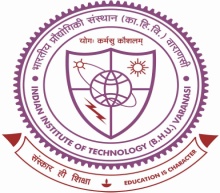 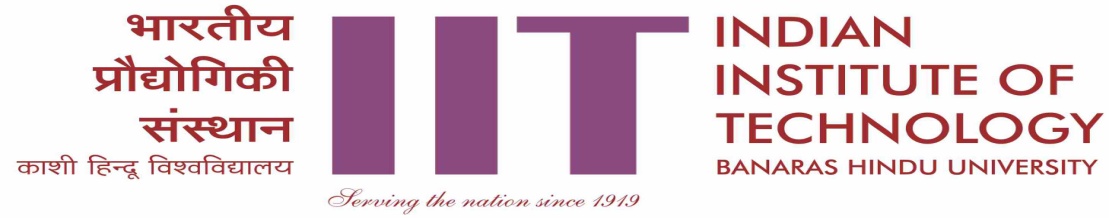 foRr vuqHkkx }kjk lh/ks Hkqxrku ds fy, foi= ¼fcy½#i;s ds Hkqxrku ds fy, vxzlkfjr :izekf.kr fd;k tkrk gS fd jkf'k igys vnk ugha dh xbZ gS vkSj ewy okmpj layXu gSAizekf.kr fd;k tkrk gS fd fcy esa mfYyf[kr eky <qykbZ vkSj vU; ns; dh tkap dh xbZ gS rFkk lgh ik;s x,AfoRr dk;kZy; ds mi;ksx gsrq foi= ¼fcy½ la[;k. :----------------------------------------------------------------------------------------------------------foHkkx dk uke %  ----------------------------------------------------------------------------------------------------------rkjh[k ds lkFk nSfudh okmpj la[;k % ---------------------------------------------------------------------------------------------------------------------------------------------------------------------------------------------------------------                    foi= ¼fcy½ la[;k. :----------------------------------------------------------------------------------------------------------foHkkx dk uke %  ----------------------------------------------------------------------------------------------------------rkjh[k ds lkFk nSfudh okmpj la[;k % ---------------------------------------------------------------------------------------------------------------------------------------------------------------------------------------------------------------                    eq[; ctV en : -----------------------------------------------------------------------------xkS.k ctV en : --------------------------------------------------------------------------izkIrdrkZ dk uke : ----------------------------------------------------------------------------------------------------------------------------------------------------------------------------------------------.eq[; ctV en : -----------------------------------------------------------------------------xkS.k ctV en : --------------------------------------------------------------------------izkIrdrkZ dk uke : ----------------------------------------------------------------------------------------------------------------------------------------------------------------------------------------------.eq[; ctV en : -----------------------------------------------------------------------------xkS.k ctV en : --------------------------------------------------------------------------izkIrdrkZ dk uke : ----------------------------------------------------------------------------------------------------------------------------------------------------------------------------------------------.eq[; ctV en : -----------------------------------------------------------------------------xkS.k ctV en : --------------------------------------------------------------------------izkIrdrkZ dk uke : ----------------------------------------------------------------------------------------------------------------------------------------------------------------------------------------------.fnukadfooj.kfooj.kfooj.k/kujkf'k/kujkf'kfVIi.khfnukadfooj.kfooj.kfooj.k#i;siSlsfVIi.kh;ksx;ksx;ksxfcy vxzs"k.k vf/kdkjhfoHkkxk/;{k@leUo;d@bdkbZ@   izHkkjh@dk;kZy;/;{k@iz0 fujh{kdfnukad %------------------------------------------------------foi= ¼fcy½ vkgj.kdrkZLohÑr jkf'k tkaph x;h vkSj lhek ds vanj ik;h x;hfoHkkxk/;{k@leUo;d@bdkbZ@   izHkkjh@dk;kZy;/;{k@iz0 fujh{kdfnukad %------------------------------------------------------Hkqxrku gsrq ikfjr#i;s esa ......................................................................................................................................Hkqxrku gsrq ikfjr#i;s esa ......................................................................................................................................Hkqxrku gsrq ikfjr#i;s esa ......................................................................................................................................Hkqxrku gsrq ikfjr#i;s esa ......................................................................................................................................Hkqxrkupsd la[;k ............................................................fnukad    .............................................................#i;s esa   ..................................................................Hkqxrkupsd la[;k ............................................................fnukad    .............................................................#i;s esa   ..................................................................Hkqxrkupsd la[;k ............................................................fnukad    .............................................................#i;s esa   ..................................................................Hkqxrkupsd la[;k ............................................................fnukad    .............................................................#i;s esa   ..................................................................Hkqxrkupsd la[;k ............................................................fnukad    .............................................................#i;s esa   ..................................................................lgk;dvuqHkkx vf/kdkjhlgk;d-dqylfpomi dqylfpolgk;dvuqHkkx vf/kdkjhlgk;d-dqylfpomi dqylfpo      dqylfpo